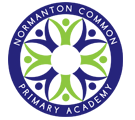                                               Normanton Common Primary Academy – Sports Premium 2020 - 2021PE Sports PremiumThe Government have allocated funding to all schools to be spent on Sports over the next academic year. Normanton Common will receive £19000 as our tranche of money from September 2020 to July 2021.Year 7 Focus:1.  To continue to improve teacher confidence in teaching and delivering PE lessons  2. To promote positive behaviour during lunch and play times3. To improve the lifestyle of children and families in the community (school)These have stayed the same due to COVID cancelling lots of things last year. What Was it Spent On?How Much?Sports Coach (s) – Extra Curricular Clubs£3600 (4 hour weekly x 30)Events (transport and release cover)£1000Teacher 1:1 Training (CPD) x 12 teachers (KS1 and 2)£4050 (3 hours weekly x 30)PE Coach Courses and Conferences £300Equipment£1000Teacher 1:1 Training (CPD) x 4 teachers (Chance to Shine)£300Training Support Staff (inc lunch time supervisors) £1500 Curriculum enhancements – Whole school, 1K A Day, OAA, Allotment, Mindfulness£6500Total:  £18250Total:  £18250Academic Year: 2018/19Total fund allocated: £19000Date Updated: 10th September 2019Date Updated: 10th September 2019Key indicator 1: The engagement of all pupils in regular physical activity – Chief Medical Officer guidelines recommend that primary school children undertake at least 30 minutes of physical activity a day in schoolKey indicator 1: The engagement of all pupils in regular physical activity – Chief Medical Officer guidelines recommend that primary school children undertake at least 30 minutes of physical activity a day in schoolKey indicator 1: The engagement of all pupils in regular physical activity – Chief Medical Officer guidelines recommend that primary school children undertake at least 30 minutes of physical activity a day in schoolKey indicator 1: The engagement of all pupils in regular physical activity – Chief Medical Officer guidelines recommend that primary school children undertake at least 30 minutes of physical activity a day in schoolKey indicator 1: The engagement of all pupils in regular physical activity – Chief Medical Officer guidelines recommend that primary school children undertake at least 30 minutes of physical activity a day in schoolSchool focus with clarity on intended impact on pupils:Actions to achieve:Funding allocated:Evidence and impact:Sustainability and suggested next steps:To improve the quality of playtime and lunchtime provision for all pupils. Linked to objective 2To improve physical activity in other lessons. Linked to objective 1,2 & 3To improve the healthy eating ethos in school. Linked to objective 2 & 3.To improve the fitness and stamina of pupils by undertaking regular exercise throughout the school day.Linked to objective 3To implement a programme of staff CPD to be delivered to both support staff and lunch time supervisors – different games to provide maximum engagement.Look into providing a young and Junior leaders course so children can work with others on the KS1 playground. Staff to undertake twilights around the ‘burn to learn’ concept by Alex Ogden. Teachers will find ways to implement physical activity into other lessons. Research suggests this significantly impacts on the learning of the child. Resource pack will also be bought. To create a whole school allotment for children to use (Summer term). To build and enhance provision for children to grow, cook and eat their own food. Link this to the new sustainable growing concept Introduce the 1K a day initiative to the children (West Yorkshire Sport to deliver) – To start with all classes from Autumn Term 2.£1000£300£1500£330Additional costs may be required for playground markingsKey indicator 2: The profile of PE and sport being raised across the school as a tool for whole school improvementKey indicator 2: The profile of PE and sport being raised across the school as a tool for whole school improvementKey indicator 2: The profile of PE and sport being raised across the school as a tool for whole school improvementKey indicator 2: The profile of PE and sport being raised across the school as a tool for whole school improvementKey indicator 2: The profile of PE and sport being raised across the school as a tool for whole school improvementSchool focus with clarity on intended impact on pupils:Actions to achieve:Funding allocated:Evidence and impact:Sustainability and suggested next steps:To improve the leadership of PE, sport and Outdoor learning. Linked to objective 1To improve the skills of the PE lead in all aspects of the subject. Linked to objective 1To increase the health and wellbeing of all children in school. Linked to objective 2 & 3To continue to work together with focus groups that have different points of views. Parents groupPupils groupStaff groupCommunity GroupTo book onto relevant CPD courses and conferences throughout the year. Wakefield School NetworkAfPE NetworkTrust MeetingsCluster MeetingsTo implement a Mindfulness programme for all children in school. Linked to mental health and well-being. The sessions to be led by a professional on a weekly basisFree£300£5000Key indicator 3: Increased confidence, knowledge and skills of all staff in teaching PE and sportKey indicator 3: Increased confidence, knowledge and skills of all staff in teaching PE and sportKey indicator 3: Increased confidence, knowledge and skills of all staff in teaching PE and sportKey indicator 3: Increased confidence, knowledge and skills of all staff in teaching PE and sportKey indicator 3: Increased confidence, knowledge and skills of all staff in teaching PE and sportSchool focus with clarity on intendedimpact on pupils:Actions to achieve:Fundingallocated:Evidence and impact:Sustainability and suggestednext steps:To improve the quality of teaching, learning and assessment in PE. Linked to objective 1To increase staff knowledge of the PE curriculum and key skills needed to be taught in order for all children to achieve success. Linked to objective 1,2,3To ensure the levels of PE are delivered to a high standard. Focus on a CPD programme for the 2 NQT teachers and also teachers who have a different role in school. Two teachers to attend a swimming course as they will be delivering the swimming programme this year. To ensure that planning reflects the National Curriculum objectives and relevant lessons are been delivered to children through a monitoring process.To deliver a staff meeting every term to ensure requirements and updates are included. £4050 Based on £150 average a day. Some sessions more, some will be less. N/AKey indicator 4: Broader experience of a range of sports and activities offered to all pupilsKey indicator 4: Broader experience of a range of sports and activities offered to all pupilsKey indicator 4: Broader experience of a range of sports and activities offered to all pupilsKey indicator 4: Broader experience of a range of sports and activities offered to all pupilsKey indicator 4: Broader experience of a range of sports and activities offered to all pupilsSchool focus with clarity on intendedimpact on pupils:Actions to achieve:Fundingallocated:Evidence and impact:Sustainability and suggestednext steps:To enhance the quality of PE provision delivered in school by expanding the range of sports offered in PE lessons. Linked to objective 1To increase the opportunities for children to participate in a variety of sports outside of PE lessons. Linked to objective 3To enhance the curriculum through employing expertise to deliver, with school staff, various activities across the curriculum.To increase the sporting and games activities in the EYFS.To employ sports coaches to cater for the needs of children – two football clubs, KS1 and KS2 £300 Chance to Shine£3600Key indicator 5: Increased participation in competitive sportKey indicator 5: Increased participation in competitive sportKey indicator 5: Increased participation in competitive sportKey indicator 5: Increased participation in competitive sportKey indicator 5: Increased participation in competitive sportSchool focus with clarity on intendedimpact on pupils:Actions to achieve:Fundingallocated:Evidence and impact:Sustainability and suggestednext steps:To provide pupils with the opportunity to represent the school throughout the year in a variety of different sports. Linked to objective 3To increase the number of interschool competitions held both during PE sessions but also through whole school events. Linked to objective 3To ensure that the curriculum being taught via PE lessons matches to and is therefore enhanced by a co-ordinated programme of inter & intra-school competitions. To pay for the cost of transport and cover for staff and pupils to attend a wide range of tournaments. To continue to attend a variety of level 2 and 3 competitions run by West Yorkshire Sport, West Yorkshire School Games, MAT and the local family of schools. To ensure all staff provide the opportunity for children to participate in competitive sport through All PE sessions.To implement 2 whole school activity days.To ensure all phases of school have a competitive sports day. N/A£1800N/A